ONTHOUDKADERS TOETS TAALBESCHOUWING THEMA 7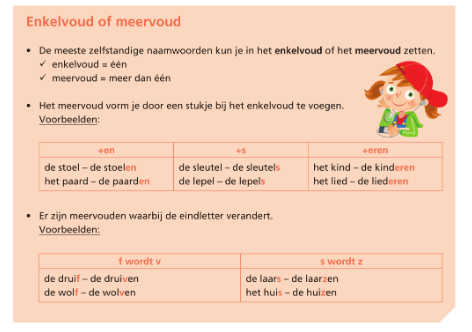 